Vocabulary Quiz #2			Name _________________________________ Class _________Fill in the blanks using the word bank below.Angles that share a common vertex and a common ray are ______________________ angles.Angles whose measures sum to 180⁰ are called _____________________ angles.Each angle is the __________________________ of the other.When 2 lines intersect they form 4 angles. Angles across from each other are __________________ angles, and they are congruent.Angles whose measures sum to 90⁰ are called _______________________ angles.Each angle is the __________________________ of the other.Angles are __________________ when they have the same measure.2 angles that are adjacent and supplementary, and form a line are called a ______________________________.Match the term to its definition.Right Angle				             ______ Angle whose measure is less than 90⁰Straight Angle				             ______ Angle whose measure is 90⁰Acute Angle				             ______ Angle whose measure is 180⁰Obtuse Angle				             ______ AdditionSum					             ______ Angle whose measure is greater than 90⁰Name the following angles: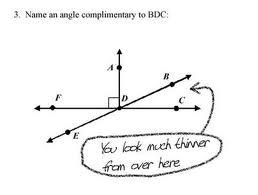 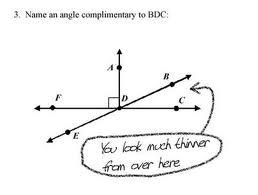 